LO: To write a chocolate-themed poem 		ENGLISH Lesson 4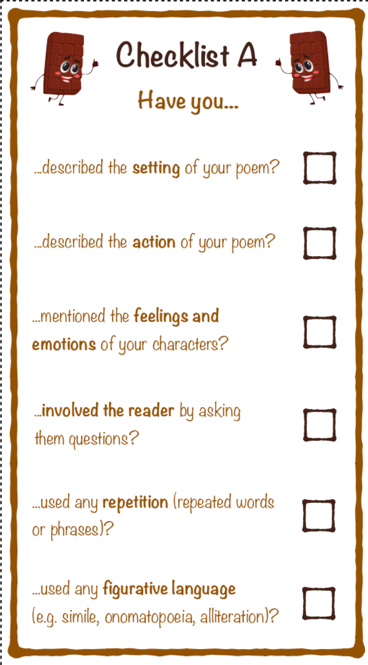 